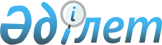 О внесении дополнения и изменений в некоторые решения Правительства Республики Казахстан
					
			Утративший силу
			
			
		
					Постановление Правительства Республики Казахстан от 22 мая 1999 года N 616. Утратило силу - постановлением Правительства РК от 30 июня 2005 г. N 662.
      Сноска. Утратило силу постановлением Правительства РК от 30.06.2005 № 662.
      В соответствии с Законом Республики Казахстан от 22 ноября 1996 года "О пожарной безопасности" Z960048_  Правительство Республики Казахстан постановляет: 
      1. Внести в некоторые решения Правительства Республики Казахстан следующие дополнение и изменения: 
      1) (исключен) 
      2) в постановлении Правительства Республики Казахстан от 22 июля 1997 года № 1143 P971143_  "О мерах по реализации Указа Президента Республики Казахстан от 22 апреля 1997 г., № 3465 "О мерах по дальнейшему реформированию системы правоохранительных органов Республики Казахстан" (САПП Республики Казахстан, 1997 г., № 33, ст. 305): 
      в пункте 3: 
      абзац второй исключить; 
      в абзаце третьем слова "Министром внутренних дел Республики Казахстан" заменить словами "Председателем Агентства Республики Казахстан по чрезвычайным ситуациям"; 
      в абзаце четвертом слова "Председателем Комитета Республики Казахстан по чрезвычайным ситуациям" заменить словами "начальниками Государственной противопожарной службы областей, городов Астаны и Алматы". <*> 
      Сноска. В пункт 1 внесены изменения - постановлением Правительства РК от 27 февраля 2004 г. N 239  . 


      2. Настоящее постановление вступает в силу со дня подписания. 
      Перечень 
      организаций, на которых в обязательном порядке 
      создается противопожарная служба 
      1 !Промышленные организации!                         !            
        ! 1)производственные     !имеющие производственные !противопожарная 
        !   здания               !помещения категории "В"  !служба с выездной 
        !                        !площадью 700кв.м и более,!техникой 
        !                        !имеющие производственные ! 
        !                        !помещения категории А, Б,!            
        !                        !В по взрывопожарной и    ! 
        !                        !пожарной опасности,      ! 
        !                        !шириной 60 м и более     !            
        ! 2) энергетические      !независимо от площади    !противопожарная 
        !объекты: атомные        !                         !служба с выездной 
        !электростанции ,        !                         !техникой  
        |тепло-энергоцентраль,   |                         | 
         государственная         !                         ! 
        !районная электростанция,!                         ! 
        !теплоэлектростанции,    !                         !            
        !гидроэлектростанции     !                         ! 
        !и т. д.                 !                         ! 
        ! 3)деревообрабатывающие,!здания и помещения       !противопожарная 
        !цеха по производству    !площадью 1500 кв.м и     !служба с выездной 
        !мебели, фанеры,         !и более                  !техникой 
        !древесностружечных или  !                         !            
        !древесноволокнистых     !                         ! 
        !плит,столярных изделий, !                         ! 
        !деревянных конструкций и!                         !            
        !деталей, лесопильные и  !                         !   
        ! и так далее            !                         ! 
        ! 4) предприятие         !независимо от площади    !противопожарная 
        !литейного производства  !                         !служба с выездной 
        !(чугунного, стального и !                         !техникой 
        !цветного литья)         !                         ! 
        ! 5) объекты             !независимо от площади    !противопожарная 
        !нефте-газодобывающего и !                         !служба с выездной 
        !нефте-                  !                         !техникой  
        !газоперерабатывающего   !                         ! 
        !комплексов              !                         ! 
        ! 6) нефтебазы,          !независимо от площади    !противопожарная 
        !газонаполнительные      !                         !служба с выездной 
        !станции                 !                         !техникой              
        !                        !                         !          
      2 !Организации, имеющие    !                         ! 
        !складские здания        !                         !            
        ! 1) склады из легких    !складские помещения для  !*** 
        !металлических           !хранения горючих грузов  ! 
        !конструкций с полимерным!и негорючих в горючей    !            
        !горючим утеплителем     !упаковке площадью 500кв.м! 
        !(1Vа степени            !и более                  ! 
        !огнестойкости)          !                         !    
        ! 2) склады высотные     !складские помещения для  !***         
        !механизированные        !хранения горючих грузов  ! 
        !назначения высотой до   !площадью 1000 кв.м и     ! 
        !18 метров               !более или негорючих      !            
        !                        !грузов в горючей         ! 
        !                        !упаковке площадью 1500   ! 
        !                        !кв.м. и более со         !  
        !                        !стеллажами высотой 5,5   ! 
        !                        !метров и более           ! 
        ! 3) склады для          !независимо от размеров   !*** 
        !взрывчатых веществ (ВВ) !занимаемой площади       !            
        ! 4) склады одноэтажные  !  складские помещения для!*** 
        !                        !горючих грузов площадью  ! 
        !                        !1000 кв.м и более        !            
        !                        !  складские помещения для! 
        !                        !негорючих грузов в       ! 
        !                        !горючей упаковке         ! 
        !                        !площадью 1500 кв.м. и    ! 
        !                        !более                    ! 
        !                        !  складские помещения для! 
        !                        !горючих и негорючих      ! 
        !                        !грузов, в горючей        !            
        !                        !упаковке, расположенные в! 
        !                        !подвальных этажах,       ! 
        !                        !площадью 300 кв.м. и     ! 
        !                        !более                    1 
        !                        !   Склады площадью:      ! 
        !                        !  1200 кв.м в зданиях V  ! 
        !                        !степени огнестойкости    !            
        !                        !  1600 кв.м и более IV   ! 
        !                        !степени огнестойкости    ! 
        !                        !  2000 кв.м и более III  ! 
        !                        !степени огнестойкости    ! 
        !                        !  3000 кв.м и более I и  ! 
        !                        !II степени огнестойкости !                        
      3 !Организации             !                         ! 
        !сельскохозяйственного   !                         ! 
        !комплекса               ! 
              животноводческие,  !здания площадью 1500 кв.м!противопожарная 
        !птицеводческие          !и более                  !служба с выездной 
        !хозяйства и племенные   !                         !техникой 
        !станции                 !                         !            
      4 !Организации научно-     !                         ! 
        !исследовательские и     !                         ! 
        !финансовые              !                         !            
        ! банки, биржи, офисы и  !здания высотой 30 м и    !противопожарная 
        !научно-исследовательские!выше от планировочной    !служба без       
        !институты               !отметки земли до отметки !выездной техники 
        !                        !пола последнего этажа    ! 
        !                        !независимо от площади    ! 
      5 !Организации торговли и  !все двухэтажные здания с !противопожарная 
        !общественного питания   !общей торговой площадью  !служба с выездной 
        ! магазины, универмаги,  !3500 кв.м и более        !техникой 
        !универсамы, гастрономы, !                         !            
        !крытые рынки, базары,   !                         ! 
        !ярмарки, супермаркеты и !                         ! 
        !другие  торговые        !                         !            
        !предприятия             !                         ! 
      6 !Организации транспорта, !                         ! 
        !предназначенные для     !                         !            
        !непосредственного       !                         ! 
        !обслуживания населени   !                         ! 
        ! вокзалы:               !здания с расчетной       !***         
        !железнодорожный,        !вместимостью пассажиров  ! 
        !автобусный, речной,     !более:                   ! 
        !морской                 ! 1000 человек в          !            
        !                        ! аэровокзалах, аэропортах! 
        !                        ! 700 человек в           ! 
        !                        ! железнодорожных и       !            
        !                        ! морских вокзалах        ! 
        !                        ! 600 человек в городских ! 
        !                        ! аэровокзалах            !            
        !                        ! 400 человек в речных    ! 
        !                        ! вокзалах                ! 
        !                        ! 300 человек в           ! 
        !                        ! автовокзалах            ! 
        !                        ! независимо от плащади   ! 
      7 !Организации образования,!                         !            
        !воспитания и подготовки !                         ! 
        !кадров                  !                         ! 
        ! профессионально-       !здания высотой 30 м и    !***         
        !технические и средние   !выше от планировочной    ! 
        !специальные учебные     !отметки земли до отметки ! 
        !заведения, академии,    !пола последнего этажа    !            
        !университеты.           !независимо от площади    ! 
      8 !Организации             !                         ! 
        !физкультурно-           !                         ! 
        !оздоровительные,        !                         ! 
        !спортивные, культурно-  !                         ! 
        !просветительные,        !                         ! 
        !культовые и зрелищные   !                         !            
        ! 1) церкви, мечети и    !независимо от площади    !противопожарная 
        !другие культовые здания !                         !служба без 
        !и сооружения            !                         !выездной техники   
        ! 2) стадионы, ипподромы !с трибунами              !противопожарная 
        !                        !вместимостью 3000 человек!служба с выездной 
        !                        !и более                  !техникой 
        ! 3) дворцы спорта,      !крытые спортивные сооруже!противопожарная 
        !крытые спортивные       !площадью 500 кв.м и      !служба без        
        !манежи, бассейны, катки,!более вместительностью   !выездной техники 
        !тиры                    !800 человек и более      ! 
        ! 4) здания выставочных  !                         !            
        !павильонов:             !                         ! 
        ! одноэтажные            !при площади здания 1000  !противопожарная 
        !                        !кв.м и более             !служба без выездной 
        |                        |                         |техники   
        ! двух  и более этажные  !независимо от площади    !противопожарная 
        !                        !                         !служба без       
        !                        !                         !выездной техники 
        ! 5) театры              !независимо от площади    !противопожарная 
        !                        !                         !служба без       
        !                        !                         !выездной техники 
        ! 6) клубы, дома         !с залами вместимостью 800!противопожарная 
        !культуры, концертные    !мест и более             !служба без выездной 
        !залы, филармонии        !                         !техники     
        !                        !                         ! 
      9 !Организации бытового    !                         ! 
        !обслуживания            !                         !            
        ! 1) дома быта, бани,    !общей площадью 150 кв.м  !*** 
        !прачечные, химчистки,   !                         ! 
        !ателье, мастерские по   !                         !            
        !ремонту бытовой техники !                         ! 
        ! 2) гостиницы, отели,   !здания высотой 30 м и    !*** 
        !кемпинги                !выше от планировочной    !            
        !                        !отметки земли до отметки ! 
        !                        !пола последнего этажа    ! 
        !                        !независимо от площади    !            
      10!Организации Резиденции  !                         ! 
        !Президента,             !                         ! 
        !Правительства и         ! 
        !Парламента Республики   !                         ! 
        !Казахстан               !                         ! 
        ! административные здания!независимо от этажности  !противопожарная 
        !Резиденции Президента,  !и площади здания         !служба с выездной 
        !Парламента и            !                         !техникой    
        !Правительства           !                         ! 
        !Республики Казахстан    !                         ! 
      11!Организации             !                         !            
        !здравоохранения и отдыха!                         ! 
        ! 1) санатории, дома     !здания высотой 30 м и    !*** 
        !отдыха и туризма,       !выше от планировочной    !            
        !санатории-профилактории !отметки земли до отметки ! 
        !                        !пола последнего этажа    ! 
        !                        !независимо от площади    !             
        ! 2) национальные парки и!независимо от площади    !противопожарная 
        !заповедники             !                         !служба с выездной 
        !                        !                         !техникой  
        ! 3) диспансеры:         !здания высотой 30 м и    !*** 
        !туберкулезные,          !выше от планировочной от-!            
        !онкологические,         !метки земли до отметки   ! 
        !кожно-венерические и    !пола последнего этажа    ! 
        !другие лечебно-         !                         ! 
        !профилактические        !                         !            
        !учреждения:             !                         ! 
        !больницы, госпитали,    !                         ! 
        !психиатрические,        !                         !            
        !туберкулезные,          !                         ! 
        !инфекционные, глазные и !                         !_ 
        !прочие                  !                         ! 
        !специализированные      !                         ! 
        !больницы, клиники вузов,!                         ! 
        !стационаров             !                         ! 
      ___________________________!_________________________!______________________ 
      Примечания: 
      1. Количество автоцистерн и автонасосов определяется по СНИПу 2,04,02-84 "Водоснабжение и наружные сети и сооружения" из расчета необходимого количества воды на пожаротушения. 
      2. Численность противопожарной службы определяется в каждом конкретном случае по согласованию с Департаментом Государственной противопожарной службы, управлениями противопожарной службы областей, городов Астаны и Алматы Агентства Республики Казахстан по чрезвычайным ситуациям. 
      3. *** - устанавливается в каждом конкретном случае по согласованию с Государственной противопожарной службой Агентства Республики Казахстан по чрезвычайным ситуациям. 
      4. Организации в области противопожарной безопасности могут обслуживаться на договорной основе с органами противопожарной службы." 
					© 2012. РГП на ПХВ «Институт законодательства и правовой информации Республики Казахстан» Министерства юстиции Республики Казахстан
				
Премьер-Министр  
Республики Казахстан   Приложение
к постановлению Правительства
Республики Казахстан
от 22 мая 1999 года № 616 
 "Приложение 4 
к постановлению Кабинета
Министров Республики Казахстан
от 22 апреля 1994 года № 430 
______________________________________________________________________ 
№ !       Организация      !  Помещение, нормативы   !Вид противопожар 
  !                        !                         !   ной службы 
__!________________________!_________________________!________________ 
1_!___________2____________!__________3______________!_______4________ 